STAMP SHEET			#:___	Name _________________________________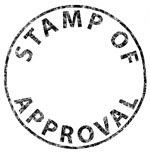 You are required to bring this sheet to class every day.  No Sheet=No PointsDO NOT LOSE this stamp sheet. Each stamp is worth 2 points. Turn in @ end of column…again, NO SHEET=NO POINTS!General absence policy applies. NO LATE WORK ACCEPTED! DateTitleStampDateTitleStampDateTitle StampDateTitle Stamp